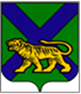 ТЕРРИТОРИАЛЬНАЯ  ИЗБИРАТЕЛЬНАЯ КОМИССИЯ ГОРОДА  ДАЛЬНЕГОРСКАР Е Ш Е Н И Е01 июля  2021 г.                         г. Дальнегорск                                        № 59/10О сборе предложений по кандидатурам для дополнительного зачисления в резерв составов участковых комиссий Дальнегорского городского округаВ связи с назначением дополнительных выборов депутатов Думы Дальнегорского городского округа по одномандатным избирательным округам № 1, № 2, № 14, в соответствии со статьёй 27 Федерального закона «Об основных гарантиях избирательных прав и права на участие в референдуме граждан Российской Федерации», статьи 24 Избирательного кодекса Приморского края, руководствуясь пунктом 12 Порядка формирования  резерва составов участковых комиссий и назначения нового члена участковой  комиссии из резерва  составов участковых комиссий, утвержденного постановлением Центральной избирательной комиссии Российской Федерации от 5 декабря 2012 года  №  152/1137-6  (в редакции постановления Центральной избирательной комиссии Российской Федерации от 24 февраля 2021 года № 284/2087-7), территориальная избирательная комиссия города Дальнегорска  РЕШИЛА:Обратиться к субъектам, имеющим право на выдвижение кандидатур для дополнительного зачисления в резерв составов участковых комиссий Дальнегорского городского округа, о возможности представления в территориальную избирательную комиссию города Дальнегорска в срок с 02 июля по 22 июля 2021 года включительно своих предложений по кандидатурам для дополнительного зачисления в резерв составов участковых комиссий Дальнегорского городского округа. Утвердить текст информационного сообщения территориальной избирательной комиссии города Дальнегорска о дополнительном зачислении в резерв составов членов участковых избирательных комиссий  Дальнегорского городского округа (прилагается).Разместить настоящее решение на официальном сайте Дальнегорского городского округа в информационно-телекоммуникационной сети «Интернет» в разделе «Территориальная избирательная комиссия» и опубликовать в газете «Трудовое слово».Направить настоящее решение в Избирательную комиссию Приморского края для размещения на сайте Избирательной комиссии Приморского края.Председатель комиссии	                                             С.Г. КузьмиченкоСекретарь комиссии		                                               О. Д. Деремешко					Приложениек решению территориальной избирательнойкомиссии города Дальнегорскаот 01 июля 2021 года № 59/10Информационное сообщение территориальной избирательной комиссии города Дальнегорска о дополнительном зачислении в резерв составов участковых комиссий Дальнегорского городского округаВ связи с назначением дополнительных выборов депутатов Думы Дальнегорского городского округа по одномандатным избирательным округам № 1, № 2, № 14, территориальная избирательная комиссия города Дальнегорска  объявляет о сборе предложений по кандидатурам для дополнительного зачисления в резерв составов участковых комиссий Дальнегорского городского округа.Субъектам, имеющим право на выдвижение  кандидатур для дополнительного зачисления в резерв составов участковых комиссий Дальнегорского городского округа, предлагается в срок с 02 июля по 22 июля 2021 года включительно представить свои предложения по кандидатурам для дополнительного зачисления в резерв составов участковых комиссий  Дальнегорского городского округа.Документы направлять в территориальную избирательную комиссию города Дальнегорска по адресу: 692446 г. Дальнегорск, проспект 50 лет Октября  д. 125, каб. 14-б. Тел.(373) 3-21-10 в рабочие дни с 9-00 до 17-00 часов.Кандидаты для зачисления в резерв составов участковых комиссий не должны иметь ограничений, установленных  пунктом 1 статьи 29 (за исключением подпунктов «ж», «з», «и», «к» и «л») Федерального закона «Об основных гарантиях избирательных прав и права на участие в референдуме граждан Российской Федерации».Форма   письменного согласия гражданина Российской Федерации на его назначение членом участковой избирательной комиссии, зачисление в резерв составов участковых комиссий установлена приложением № 1 к Порядку формирования резерва составов участковых комиссий и назначения нового члена участковой комиссии из резерва составов участковых комиссий, утвержденного постановлением Центральной избирательной комиссии Российской Федерации  от 05 декабря 2012 года № 152/1137-6 (в редакции постановления Центральной избирательной комиссии Российской Федерации от 24 февраля 2021 года № 284/2087-7).